SPENNYMOOR TOWN COUNCIL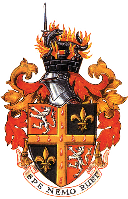 ALLOTMENT CONSULTATION 2022The Town Council are consulting with allotment holders on their views around a potential new allotment tenancy agreement. The Council are not looking to radically change the current agreement that is in place, however, would welcome the views of its allotment holders on any changes that they would like to see take place.The earliest any changes would be implemented would be 2024, so we are using this time to gather thoughts and views.SECTION ONEThe feedback from an allotment secretary/representative at the meeting is, that they agree that the current allotment tenancy agreement doesn’t fit all allotments, and the current agreement assumes that all gardens can be cultivated up to 75% and are all being used for this purpose, which isn’t the case. We believe that below are the different types of tenancies that we have and that we need a new agreement that acknowledge this.Standard allotment where vegetables etc are grown on.Standard allotment that due to difficult ground conditions it is difficult to cultivate the ground.      Standard allotment that has chickens, geese and or hens.     Standard allotment that has one or more dogs.        Standard allotment that has one or more horses.     Standard allotment used as a leisure garden            Standard allotment that has pigeons.    Q1: 	Please identify by ticking, which of the above categories you feel your 	allotment falls into.	Also, if you feel your allotment does not fall into any of the above 	categories, please describe your allotment category.  SECTION TWOThe Council have signed up to and are committed to ‘Investors in the Environment’, as part of this, the Council are looking at how we use and manage fuel, energy, and our water, which will form part of the Council’s Strategy on this matter.There is currently no consistency around the provision of water on our allotments; with some using water butts to collect and use water, while others have water taps on the sites and the provision of water is not charged as an extra.As the Council develops its ‘Investors in the Environment Strategy’ it may look at ways to reduce water consumption and move toward the use of water butts being used on all sites.Q2: 	Can you identify any issues you may encounter by moving from a water 	tap to a water butt.Q3: 	Can you suggest any other environmental improvements that could be 	implemented on allotment sites. Please list below:SECTION THREEQ4: 	Legislation states that no commercial activity of any kind should be 	allowed on any of the allotment sites. The Council propose to continue 	to enforce this. Do you have any comments?Q5: 	Please describe what you like about the current agreementQ6: 	Please describe what you don’t like about the current agreement.Thank you for completing this questionnaire, your views will help and inform the Council when developing its new Allotment Tenancy Agreement for 2024.This questionnaire will be available on the Council’s website to download and complete, copies will also be available in the Town Hall reception for allotment holders.The deadline for all responses is the 12:00noon on Friday 20th May 2022.A report confirming the response to the questionnaire will be presented to the Council.   It is anticipated that a further consultation exercise may be required once the Council have considered the response to this questionnaire.  